臺南市新營區新泰國民小學學生榮譽獎章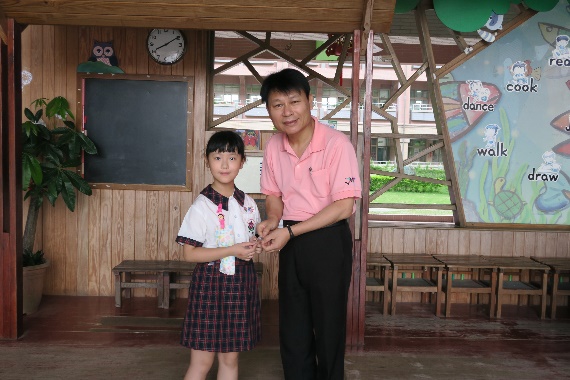 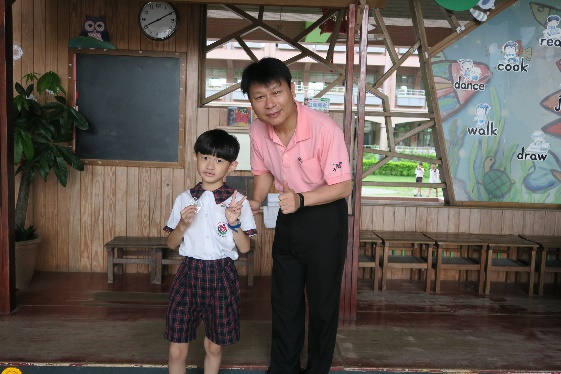 李映彤-誠章游贊學-誠章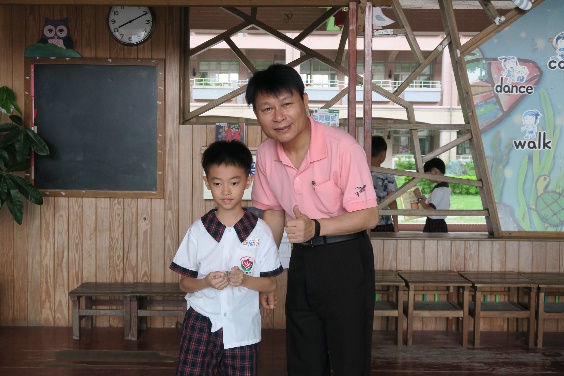 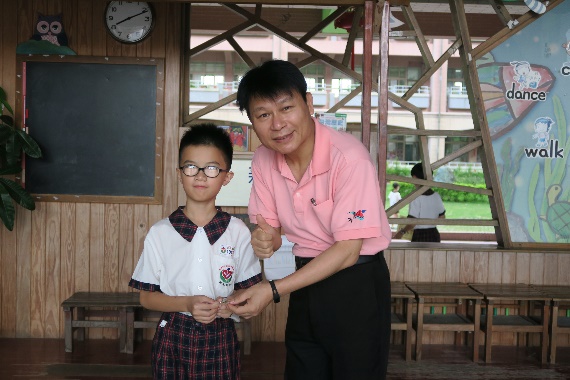 蕭士桐-誠章胡絜崴-敬章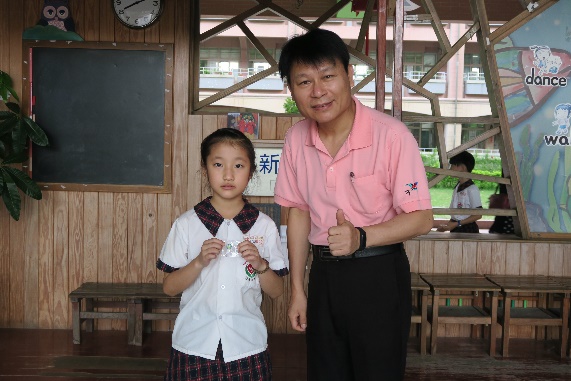 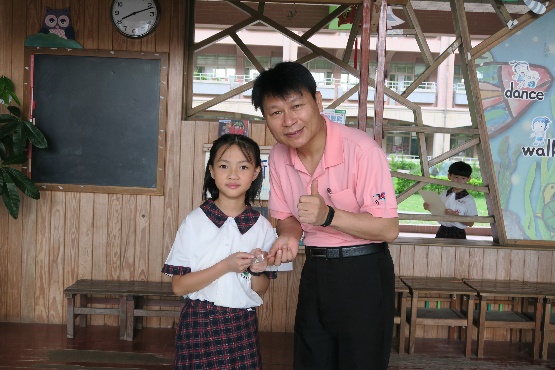 洪碩應-誠章吳瑩雅-敬章